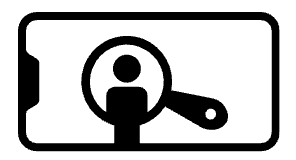 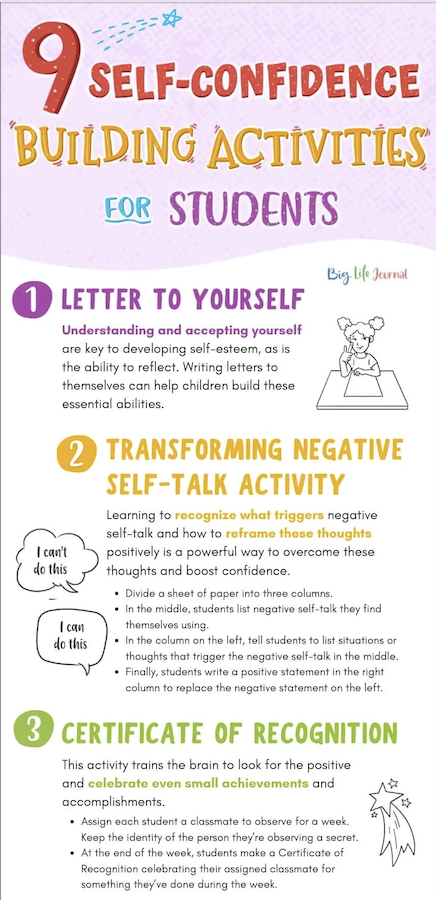 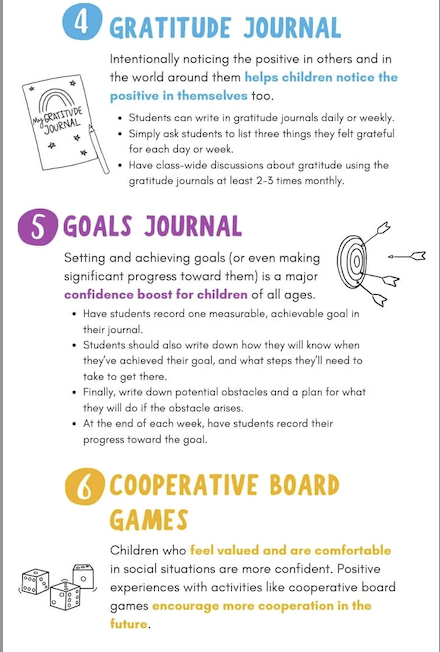 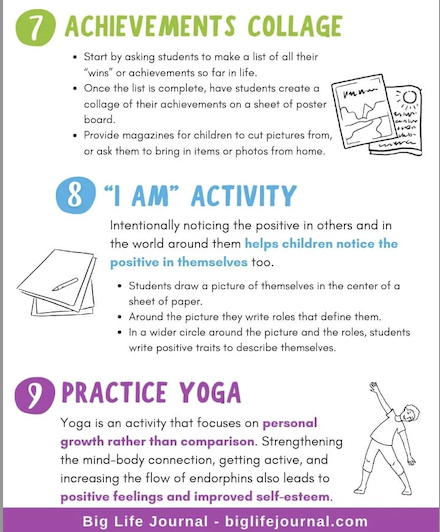 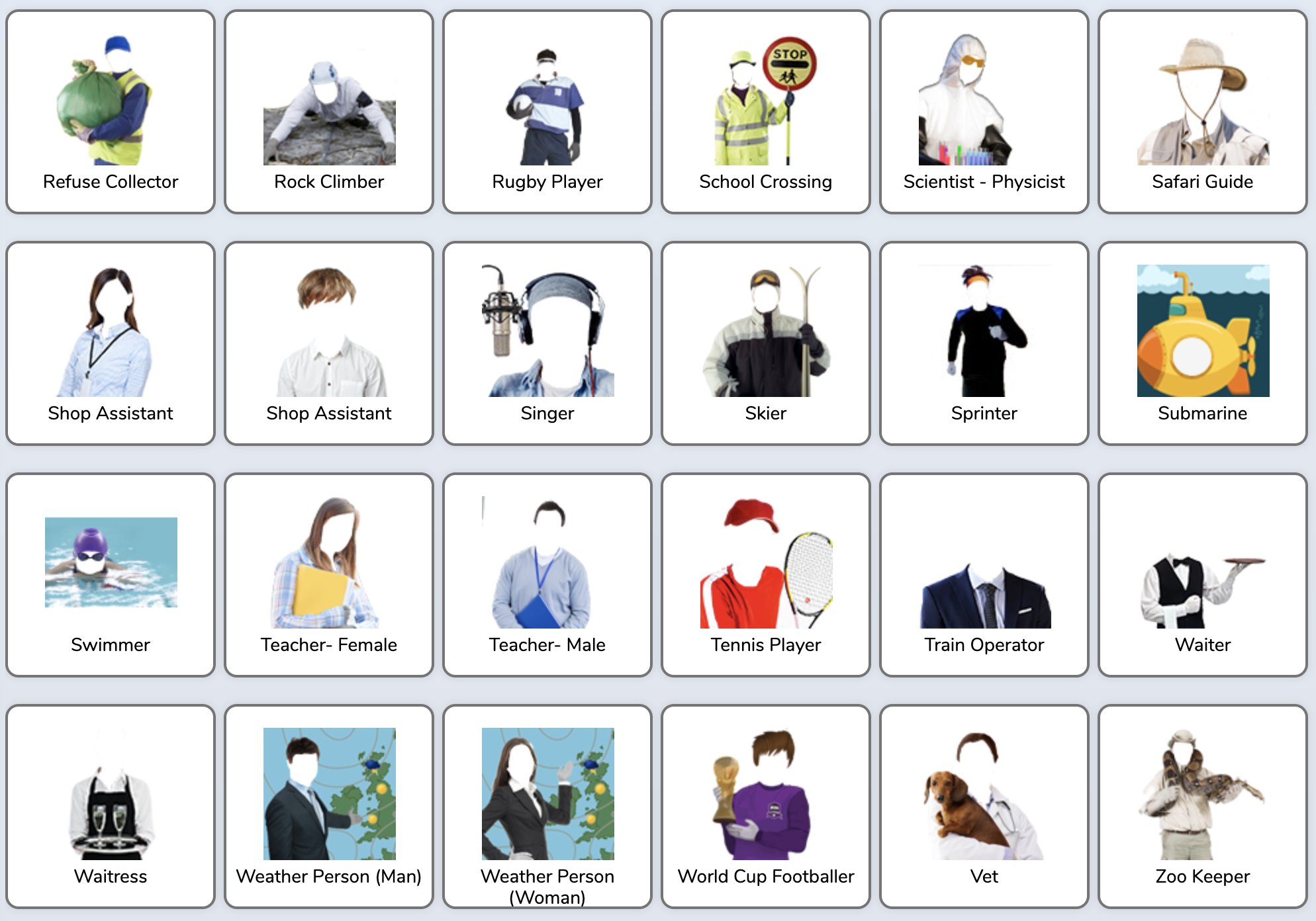 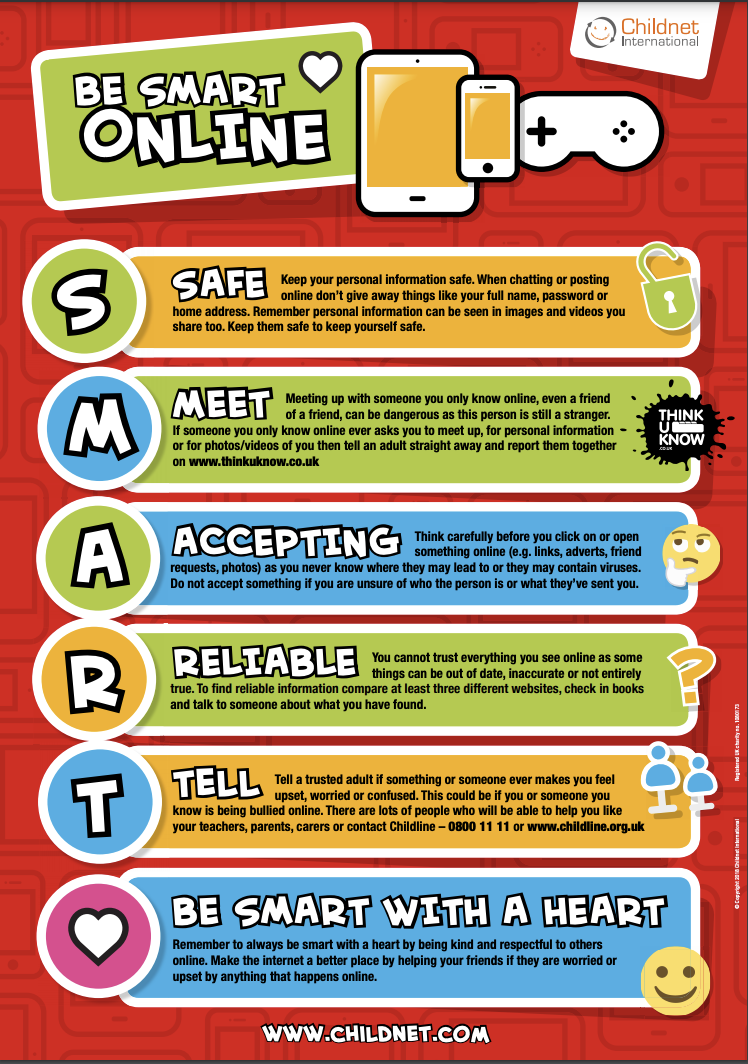 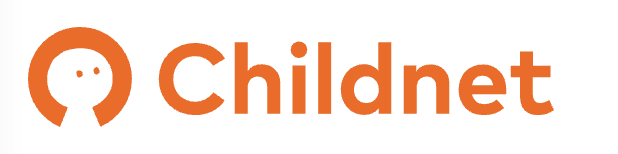 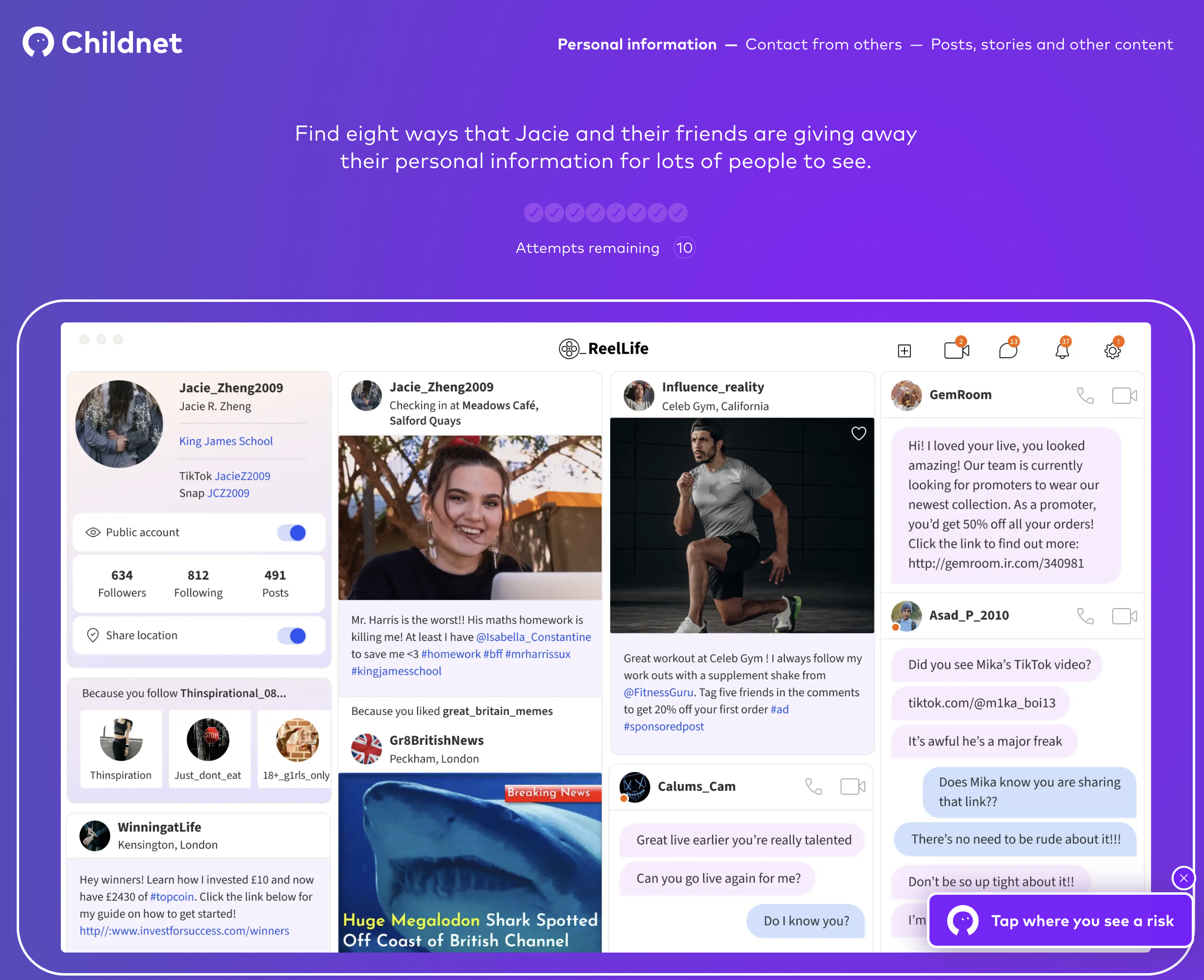 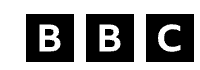 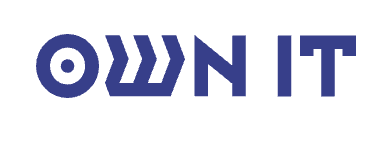 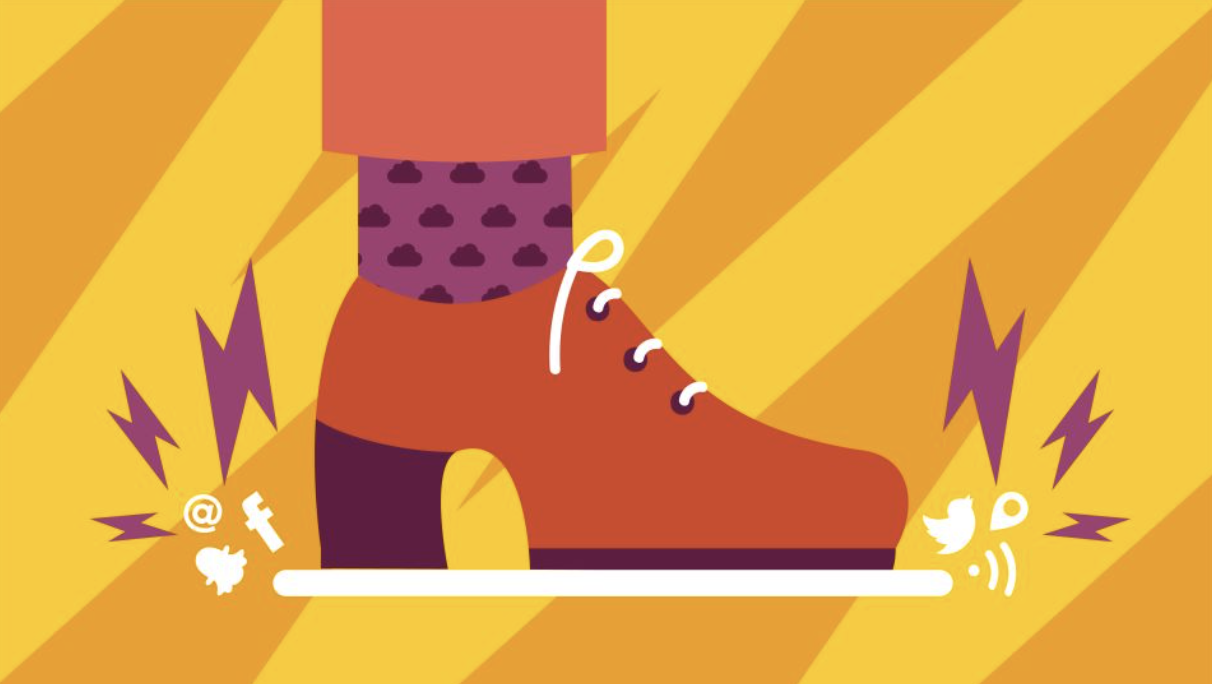 Some tips about technology from NOS…     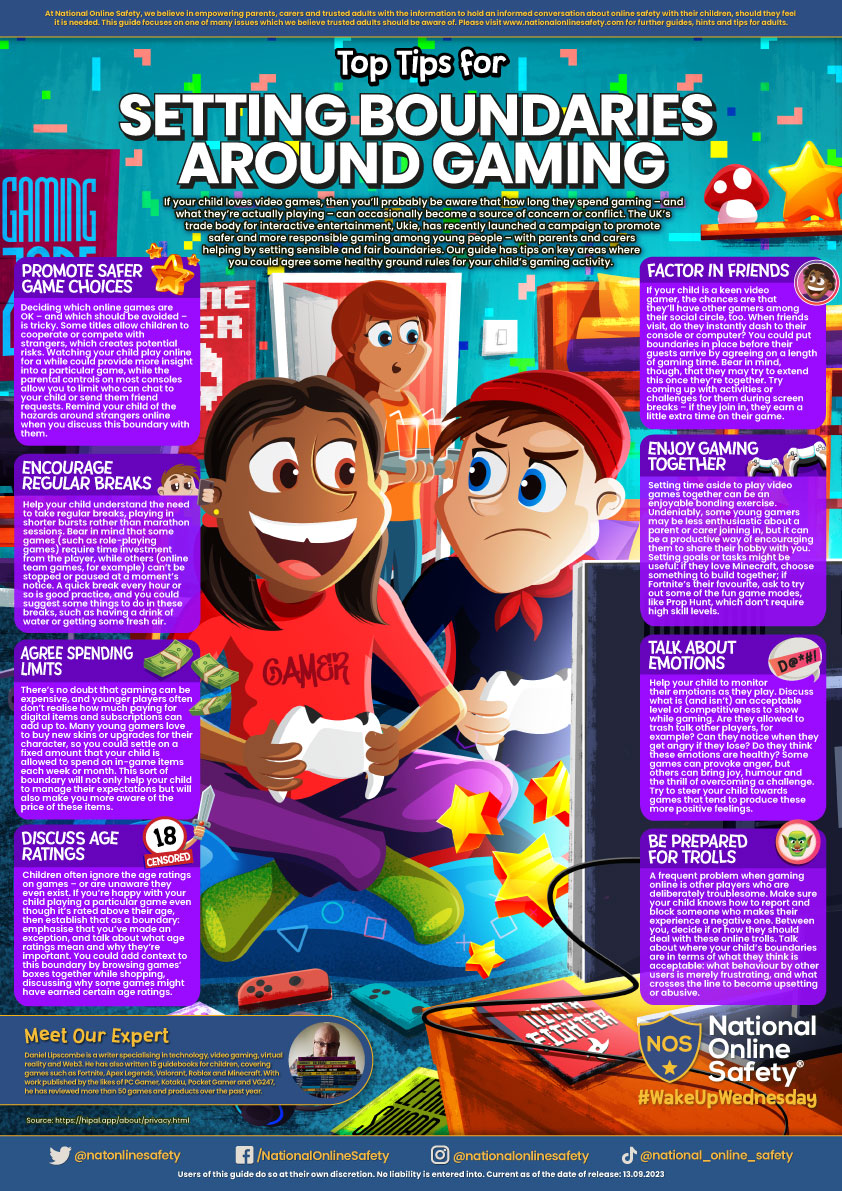 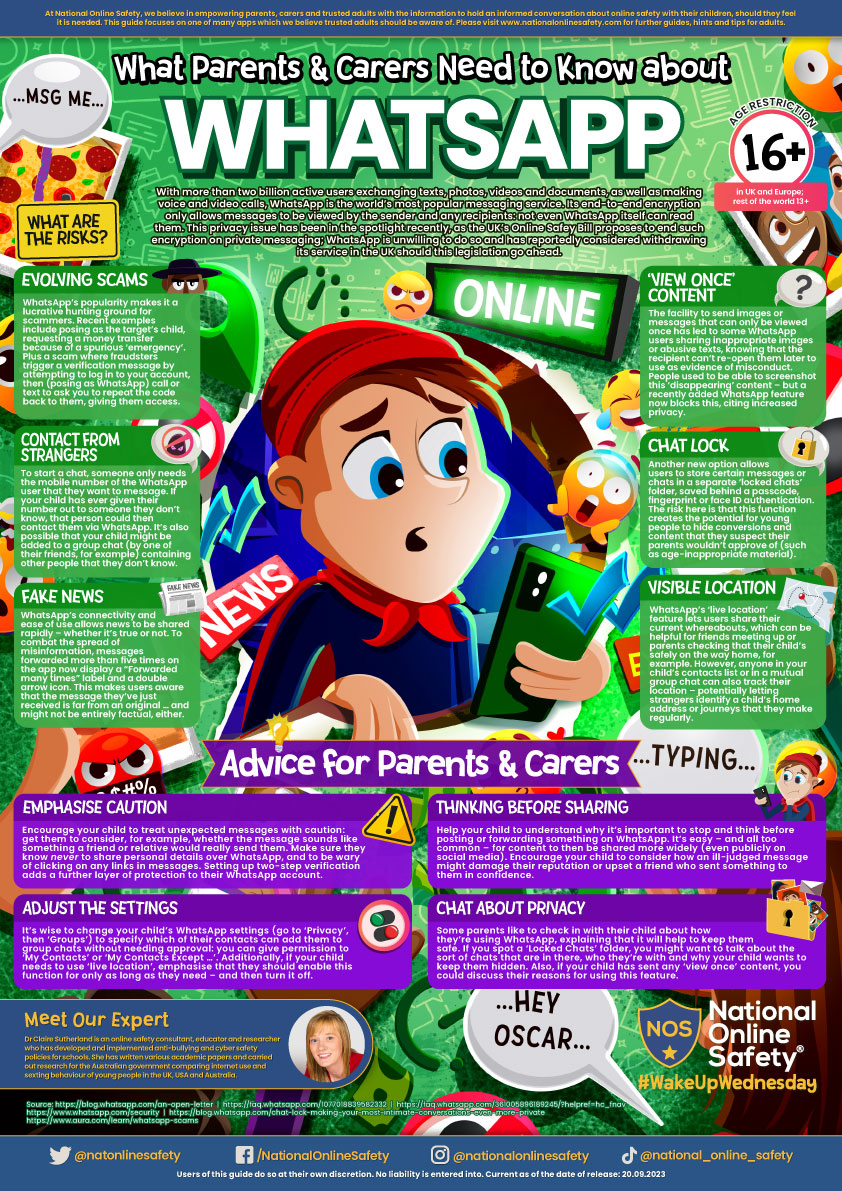 